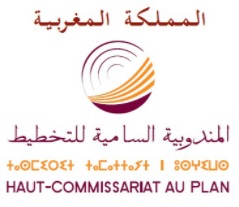 مذكرة إخبارية للمندوبية السامية للتخطيط حولوضعية سوق الشغل خلال الفصل الثالث من سنة 2021أحدث الاقتصاد الوطني 642.000 منصب شغل، ما بين الفصل الثالث من سنة 2020 ونفس الفترة من سنة2021، نتيجة إحداث274.000   منصب بالوسط القروي و368.000   منصب بالوسط الحضري، مقابل فقدان 581.000 خلال السنة الفارطة وإحداث سنوي متوسط ل 145.000 منصب خلال السنوات الثلاث السابقة للجائحة.أحدث قطاع "الخدمات" 306.000، قطاع "الفلاحة والغابة والصيد 190.000 منصب، قطاع "البناء والأشغال العمومية"92.000 ، قطاع "الصناعة بما فيها الصناعة التقليدية" 54.000 منصب.تقلص عدد العاطلين بـ 35.000، نتيجة انخفاض60.000   بالوسط القروي وزيادة 25.000 بالوسط الحضري، ليبلغ1.447.000  شخص على المستوى الوطني.وهكذا، انتقل معدل البطالة من 12,7%  إلى 11,8% على المستوى الوطني، من16,5%  إلى16%  بالوسط الحضري ومن 6,8% إلى% 5,2 بالوسط القروي. ويبقى هذا المعدل مرتفعا لدى الشباب المتراوحة أعمارهم ما بين 15 و24 سنة (31%) والأشخاص الحاصلين على شهادة (18,7%) والنساء 16,5%)).بلغ عدد النشيطين المشتغلين في حالة الشغل الناقص المرتبط بعدد ساعات العمل495.000  شخص على المستوى الوطني، مسجلا نسبة4,6%  كمعدل الشغل الناقص المرتبط بعدد ساعات العمل. كما بلغ عدد النشيطين المشتغلين في حالة الشغل الناقص المرتبط بالدخل غير الكافي أو بعدم ملاءمة الشغل مع المؤهلات 531.000  شخص (4,9%). وفي المجمل، بلغ حجم السكان النشيطين المشتغلين في حالة شغل ناقص بشقيه1.027.000  شخص على المستوى الوطني، حيث انتقل معدل الشغل الناقص من11,6%  إلى 9,5% على المستوى الوطني، من 10,5%  إلى 8,6%  بالوسط الحضري ومن 13,3%  إلى 10,8%  بالوسط القروي.النشاط والشغلارتفاع في معدلات النشاط لتستعيد مستويات ما قبل الجائحةتميزت وضعية سوق الشغل خلال الفصل الثالث من سنة 2021 بارتفاع معدلات النشاط. وهكذا، ارتفع حجم السكان في سن النشاط (15 سنة أو أكثر) بنسبة 1,4%، مقارنة بالفصل الثالث من سنة 2020، مقابل ارتفاع في حجم السكان النشيطين البالغين من العمر 15 سنة فأكثر بنسبة 5% . وبذلك ارتفع معدل النشاط من 43,5% إلى45,1%  ما بين الفترتين، وارتفع من  41,0%إلى42,4%  بالوسط الحضري ومن %48,0 إلى 50,3%  بالوسط القروي. وبهذه الزيادة بلغ معدل النشاط مستوى مشابه لما كان عليه قبل الجائحة (44,9%  في الفصل الثالث من سنة 2019).مبيان  1. تطور معدل النشاط في الفصول الثالثة حسب وسط الإقامة (ب %)ارتفاع معدل الشغل، لكن يبقى أقل من المستوى المسجل قبل الجائحةعرف معدل الشغل، من جهته، ارتفاعا من 37,9% إلى 39,8% على المستوى الوطني ( +1,8 نقطة).   وارتفع من 44,8%  إلى 47,7% في الوسط القروي، ومن  34,3%إلى 35,6% في الوسط الحضري. كما ارتفع من  61,9%إلى  63,1%لدى الرجال (+1,2 نقطة) ومن 14,7% إلى  17,1% لدى النساء   ( +2,4نقطة). وبالرغم من ذلك، لا يزال  هذا المعدل دون المستوى المسجل قبل الجائحة (40,7% في الفصل الثالث من سنة 2019).مبيان 2. تطور معدل الشغل في الفصول الثالثة حسب وسط الإقامة ( ب %)ارتفاع في حجم الشغلارتفع حجم الشغل ب 642.000 منصب، نتيجة إحداث  247.000منصب بالوسط القروي و 368.000 بالوسط الحضري، مقابل فقدان 581.000 منصب شغل خلال الفصل الثالث من سنة 2020.وحسب نوع الشغل، تم إحداث 572.000 منصب شغل مؤدى عنه على الصعيد الوطني، نتيجة إحداث 187.000 منصب في الوسط القروي و385.000  منصب في الوسط الحضري. وعرف الشغل غير المؤدى عنه، من جهته، إحداث 70.000 منصب، نتيجة إحداث 87.000 في الوسط القروي وفقدان 17.000 منصب في الوسط الحضري.قطاعي "الخدمات" و"الفلاحة والغابات والصيد" في مقدمة القطاعات المساهمة في توفير مناصب الشغل من بين 10.807.000 نشيط مشتغل خلال الفصل الثالث من سنة 2021، يشغل قطاع الخدمات 46,7%، متبوعا بقطاع "الفلاحة والغابات والصيد" بنسبة 30,0%  وقطاع "البناء والأشغال العمومية" بنسبة  11,7%  وقطاع "الصناعة بما فيها الصناعة التقليدية" بنسبة11,6%  . ويشتغل ما يقارب ثلثي النشيطين المشتغلين بالوسط القروي 66,4%)) بقطاع الفلاحة والغابة والصيد، ويشتغل كذلك قرابة ثلثي النشيطين المشتغلين بالوسط الحضري (66,4%) بقطاع الخدمات.  خلق مناصب الشغل حسب القطاعاتما بين الفصل الثالث من سنة 2020 ونفس الفترة من سنة 2021، أحدث قطاع "الفلاحة والغابة والصيد" 190.000 منصب شغل، مقابل فقدان 258.000 خلال نفس الفترة من السنة الفارطة وفقدان متوسط سنوي قدره 49.000  منصب بين الفصول الثالثة للسنوات الثلاث التي سبقت الجائحة.احدث قطاع "الصناعة بما فيها الصناعة التقليدية" 54.000 منصب، مقابل فقدان 61.000 خلال نفس الفترة من  السنة الفارطة، وإحداث متوسط سنوي ل 12.000  منصب بين الفصول الثالثة  للسنوات الثلاث السابقة للجائحة.من جانبه، عرف قطاع "الخدمات" إحداث 306.000 منصب، مقابل فقدان 260.000 خلال نفس الفترة من  السنة الفارطة، وإحداث متوسط سنوي قدره 176.000  منصب بين الفصول الثالثة للسنوات الثلاث التي سبقت الجائحة.وأخيرًا، أحدث قطاع "البناء والأشغال العمومية" 92.000 منصب، مقابل إحداث 1.000 خلال نفس القترة من  السنة الفارطة، و إحداث متوسط سنوي ل 4.000  منصب بين الفصول الثالثة للسنوات الثلاث السابقة للجائحة.المبيان 3. تغير مناصب الشغل بين الفصل الثالث من سنة 2020 ونفس الفصل لسنة 2021 حسب وسط الإقامةالبطالة والشغل الناقصانخفاض حجم البطالةتراجع حجم العاطلين بـ 35.000  شخص ما بين الفصل الثالث من سنة 2020 ونفس الفصل من سنة 2021، حيث انتقل عددهم من 1.482.000  إلى 1.447.000   عاطل، وهو ما يعادل انخفاض بـ %2.جاء هذا الانخفاض نتيجة تراجع عدد العاطلين بـ 60.000  بالوسط القروي وتزايده بـ 25.000  بالوسط الحضري.انخفض معدل البطالة، ما بين الفصل الثالث من سنة 2020 ونفس الفصل من سنة 2021، بـ 0,9  نقطة، منتقلا من  12,7% إلى  11,8%. وهم هذا الانخفاض كلا الوسطين، منتقلا من    16,5% إلى 16% بالوسط الحضري ومن 6,8% إلى 5,2% بالوسط القروي.المبيان 4. تطور معدل البطالة، خلال الفصل الثالث حسب وسط الإقامة (بـ %) كما سجل هذا المعدل تراجعا لدى الرجال بحوالي نقطة مئوية حيث انتقل من 11,4% إلى 10,4%، ولدى النساء، من 17,6% إلى 16,5%. كما عرف انخفاضا بـ 1,3 نقطة  في صفوف الشباب المتراوحة أعمارهم ما بين 15 و24 سنة، حيث انتقل من 32,3% إلى 31%.المبيان 5. تطور معدل البطالة، ما بين الفصل الثالث لسنة 2020 ونفس الفترة من سنة 2021، لدى بعض فئات الساكنة (بـ %)من جهة أخرى، سجل معدل البطالة لدى الأشخاص الحاصلين على شهادة استقرارا بالمقارنة مع المعدل الذي سجل في نفس الفصل من السنة الفارطة (18,7%)، وذلك نتجة ارتفاع في صفوف الحاصلين على شهادات ذات مستوى عالي يقدر بــ 2,2 نقطة، حيث انتقل من 23,5% إلى 25,7%, و انخفض بــ 1,4 في صفوف الحاصلين على شهادات ذات مستوى متوسط، منتقلا من16,1% إلى14,7%.  انتقل معدل البطالة لدى الأشخاص اللذين لا يتوفرون على أي شهادة من  6,9% إلى 4,4%، مسجلا بذلك تراجعا بــ 2,5 نقطة.تراجع الشغل الناقص انخفض حجم النشيطين المشتغلين في حالة شغل ناقص بـ 155.000 شخص، ما بين الفصل الثالث من سنة 2020 ونفس الفصل من سنة 2021، منتقلا من 1.182.000  إلى 1.027.000  شخص على المستوى الوطني، من 627.000  إلى 543.000  شخص بالمدن، ومن 556.000  إلى 484.000  شخص بالبوادي. وهكذا، انتقل معدل الشغل الناقص على المستوى الوطني من %11,6 إلى %9,5، من %10,5 إلى %8,6 بالوسط الحضري، ومن %13,3 إلى %10,8 بالوسط القروي.فيما يخص الشغل الناقص المرتبط بعدد ساعات العمل، فقد انخفظ من 687.000  إلى 495.000 شخص على المستوى الوطني. وانتقل المعدل المرتبط به من %6,8 إلى %4,6. وانتقل عدد النشيطين المشتغلين في حالة الشغل الناقص المرتبط بالدخل غير الكافي أو عدم ملاءمة الشغل مع المؤهلات من 495.000  إلى 531.000  شخص. واستقر معدل هذا النوع من الشغل الناقص في %4,9 ما بين الفصل الثالث من سنة 2020 ونفس الفصل من سنة 2021.وقد سجلت أهم الانخفاضات في معدلات الشغل الناقص لدى الفئات التالية: الأشخاص المتراوحة أعمارهم ما بين 35 و44 سنة (-3  نقطة)، الأشخاص المتراوحة أعمارهم ما بين 15 و24 سنة (-2,8  نقطة)، الأشخاص الحاصلين على شهادات ذات مستوى متوسط (-3 نقطة) والرجال (-2,2  نقطة).المبيان 6.  تطور معدل الشغل الناقص، ما بين الفصل الثالث لسنة 2020 ونفس الفترة من سنة 2021، لدى بعض فئات الساكنة  (بـ %)وضعية سوق الشغل على المستوى الجهويتضم خمس جهات 72,1%  من مجموع السكان النشيطين البالغين من العمر 15 سنة فما فوق. وتأتي جهة الدار البيضاء- سطات في المركز الأول بنسبة22,3%  من مجموع النشيطين متبوعة بكل من جهة الرباط -سلا-القنيطرة (13,3%)، وجهة مراكش-أسفي (13,2%) ثم طنجة-تطوان-الحسيمة (11,9%)وفاس-مكناس (11,5%).وسجلت ثلاث جهات معدلات نشاط تفوق المعدل الوطني (45,1%)، ويتعلق الأمر بجهة طنجة-تطوان-الحسيمة(50,9%) والدارالبيضاء-سطات(47,7%) ومراكش-أسفي(46,0%). بالمقابل سجلت أدنى المعدلات بكل من الجهة الشرقية (42,1%)، وجهة سوس-ماسة (41,2%)  وجهة درعــــة – تافيلالــت(40,9%) .مبيان7 . معدل النشاط حسب الجهات خلال الفصل الثالث من سنة 2021 (ب %)فيما يتعلق بالبطالة، ما يقارب سبعة عاطلين عن العمل من أصل عشرة (69,6%) يتمركزون بخمس جهات. تأتي جهة الدار البيضاء-سطات في المقدمة بـ 24,2%  من مجموع العاطلين، متبوعة بجهة الرباط-سلا-القنيطرة((12,9% وجهة فاس-مكناس ((12,8% وجهة طنجة-تطوان-الحسيمة((10,1%، ثم الجهة الشرقية ((9,6%.وسجلت أعلى مستويات البطالة بكل من جهات الجنوب (19,2%)والجهة الشرقية (17,4%). وبحدة أقل، سجلت ثلاث جهات معدلات تفوق المعدل الوطني (11,8%)، ويتعلق الأمر بجهات فاس-مكناس (13,2%) والدار البيضاء-سطات (12,8%) ودرعــــة – تافيلالــت (12,5%). بالمقابل، سجلت أدنى مستويات البطالة بجهات مراكش-أسفي، وبني مــلال-خنيفـرة، وطنجة-تطوان-الحسيمة حيث كانت على التوالي 7,7%،10,0%و10,0%.مبيان 8. معدل البطالة حسب الجهات خلال الفصل الثالث من سنة 2021 (ب %)الجدول1: المؤشـرات الفصلية للنشـاط والشغل والبطالـة حسـب وسـط الإقامـةالجدول1 : المؤشـرات الفصلية للنشـاط والشغل والبطالـة حسـب وسـط الإقامـة  (تتمة)المصـدر: البحث الوطني حول التشغيل، المندوبية السامية للتخطيطبالنسبة للتعاريف والمصطلحات والمؤشرات المستعملة، انظر المعجم على الموقع الإلكتروني للمندوبية السامية للتخطيط: http://www.hcp.maالأرقام المدرجة هي أرقام مدورة/تقريبية. قد تكون النتيجة المقربة لمزيج من الأرقام (التي تتضمن قيمها الفعلية) مختلفة قليلاً عن تلك التي تجمع بين قيمها المدورة. الجدول2: معـدل النشـاط، الشغل، والبطالـة حسـب الجهات (ب %)المصـدر: البحث الوطني حول التشغيل، المندوبية السامية للتخطيطالفصل الثالث من سنة 2021الفصل الثالث من سنة 2021الفصل الثالث من سنة 2021الفصل الثالث من سنة 2020الفصل الثالث من سنة 2020الفصل الثالث من سنة 2020المـؤشـــــراتالمجمـوعقـرويحضريالمجمـوعقـرويحضري12 2554 7087 54611 6484 4947 154السكـان النشيطـون (بالآلاف)23,123,922,620,821,420,5نسبـة الإنـاث ضمـن السكـان النشيطيـن  (%)45,150,342,443,54841معـدل النشـاط (%)70,575,567,769,974,867,2ذكـور20,524,318,617,820,716,3إنـاث.  حسب السن24,32921,122,326,719,3   24 – 15سنـة60,261,459,757,358,356,9   34 – 25سنـة59,764,557,459,163,457   44 – 35سنـة41,4523640,349,735,4   45سنـة فأكثـر43,352,835,242,150,434,9بـدون شهـادة46,945,147,44542,845,7حاصـل علـى شهـادة10 8074 4656 34310 1664 1905 975السكـان النشيطـون المشتغلـون (بالآلاف)39,847,735,637,944,834,3معدل الشغل63,171,358,761,969,257,9ذكـور17,123,413,914,719,812,1إنـاث3066,44,430664,9الفلاحة والغابة والصيد11,64,216,811,84,417الصناعة بما فيها الصناعة التقليدية11,710,812,311,510,512,2البناء والأشغال العمومية46,718,666,446,619,265,8الخدمات000,10,100,1أنشطة مبهمة86,47197,386,371,296,9نسبة الشغل المؤدى عنه ضمـن الشغـل الكلي، منها :59,946,966,660,147,266,8.العمل المستأجر40,153,133,439,952,833,2.الشغل الذاتيالشغل الناقص1 0274845431 182556627-           السكان النشيطون المشتغلون في حالة شغل ناقص (بالآلاف)9,510,88,611,613,310,5-   معدل الشغل الناقص (%) 4,65,93,76,885,9الشغل الناقص المرتبط بساعات العمل4,954,94,95,24,6الشغل الناقص المرتبط بالدخل غير الكافي أو عدم ملاءمة الشغل مع التكوين الفصل الثالث من سنة 2021الفصل الثالث من سنة 2021الفصل الثالث من سنة 2021الفصل الثالث من سنة 2020الفصل الثالث من سنة 2020الفصل الثالث من سنة 2020 المـؤشـــــراتالمجمـوعقـرويحضريالمجمـوعقـرويحضريالبطالـة1 4472441 2041 4823041 178السكـان النشيطـون العاطلـون (بالآلاف)32,316,935,428,813,632,7نسبة الإنـاث ضمـن السكان النشيطين العاطلين (%)11,85,21612,76,816,5معـدل البطالـة (%) . حسب الجنس10,45,713,311,47,413,9ذكـور16,53,72517,64,326,3إنـاث.  حسب السن3115,645,232,316,846,7   24 – 15  سنـة18,87,224,419,59,124,7   34 – 25  سنـة6,32,58,484,99,7   44 – 35  سنـة3,71,55,34,42,75,7   45  سنـة فأكثـر. حسب الشهادة4,42,37,26,94,110,4بـدون شهـادة18,712,120,618,713,720حاصـل علـى شهـادة الفصل الثالث من سنة 2021الفصل الثالث من سنة 2020المـؤشـــــراتمعـدل النشـاط ( 15سنـة فأكثـر)معـدل النشـاط ( 15سنـة فأكثـر)معـدل النشـاط ( 15سنـة فأكثـر)50,945,2طنجة- تطوان- الحسيمة 42,141جهـــــــــة الشـــــــــرق42,341,5فـــــــــاس-مكــــــناس43,742,4الربــاط- ســلا-القنيطـــرة44,744بني مــلال-خنيفـــــــــرة47,746,3الدار البيضاء -ســــطات4645,6مـــراكش – اسفــي40,937,7درعــــة – تافيلالــت41,240ســــوس – مــــاسة44,543,2جهات الجنوب45,143,5المجموعمعدل الشغل ( 15سنـة فأكثـر)معدل الشغل ( 15سنـة فأكثـر)معدل الشغل ( 15سنـة فأكثـر)45,839,6طنجة- تطوان- الحسيمة 34,732,3جهـــــــــة الشـــــــــرق36,736,2فـــــــــاس-مكــــــناس38,737الربــاط- ســلا-القنيطـــرة40,341,4بني مــلال-خنيفـــــــــرة41,639,5الدار البيضاء -ســــطات42,442مـــراكش – اسفــي35,832,4درعــــة – تافيلالــت36,735,2ســــوس – مــــاسة35,934,8جهات الجنوب39,837,9المجموعمعـدل البطالـةمعـدل البطالـةمعـدل البطالـة1012,3طنجة- تطوان- الحسيمة 17,421,2جهـــــــــة الشـــــــــرق13,212,9فـــــــــاس-مكــــــناس11,512,7الربــاط- ســلا-القنيطـــرة105,9بني مــلال-خنيفـــــــــرة12,814,7الدار البيضاء -ســــطات7,77,8مـــراكش – اسفــي12,514درعــــة – تافيلالــت1112,2ســــوس – مــــاسة19,219,6جهات الجنوب11,812,7المجموع